Caixa de ferramentas e uma visão geral de vídeo tutorialTodos os vídeos podem ser vistos no Youtube. Clique nos links para ver os vídeos . Escolha o idioma de legenda no Youtube.Exemplo de FerramentasExemplo de FerramentasExemplo de FerramentasExemplo de FerramentasExemplo de FerramentasExemplo de FerramentasExemplo de FerramentasExemplo de FerramentasTutorial VídeosPlanejamento de aulasLIFE SKILLS Lesson plannerLIFE SKILLS Lesson plannerLIFE SKILLS project plan templateLIFE SKILLS project plan templateLIFE SKILLS project plan templateEvaluation of language learning/scaffolding toolEvaluation of language learning/scaffolding toolEvaluation of language learning/scaffolding toolPlanejamento de aulasFerramentas de andaimesQuizletWordsiftWordsiftMultidictMultidictMultidictMultidictKahoot!Encenação:https://youtu.be/mrN2msYzjSoO que são habilidades de vida?https://youtu.be/Zqk-zpuWZkESentimentos através da músicahttps://youtu.be/ZbR0UJl30UUFerramentas de andaimesEncenação:https://youtu.be/mrN2msYzjSoO que são habilidades de vida?https://youtu.be/Zqk-zpuWZkESentimentos através da músicahttps://youtu.be/ZbR0UJl30UUQuebrar o PadrãoBreaking the pattern at class levelYou are a good boyYou are a good boyMikkel is scolded lessMikkel is scolded lessMikkel is scolded lessMikkel is scolded lessEgg timer and ramblingEspírito de Equipa:https://youtu.be/Re3v3YjMpwwDar o Exemplo 1https://youtu.be/HuuUyRcAk4ADar o Exemplo 2https://youtu.be/bdOWDrbtyH0Dar o Exemplo 3https://youtu.be/-GF9NWLrm6sAtreve-te a Arriscar 1https://youtu.be/xoPFXXFNHi0Atreve-te a Arriscar 2:https://youtu.be/zwDaP1bV03gQuebrar o Padrão –  A Reuniãohttps://youtu.be/eno6cIi3FAQO que mudou para mim?https://youtu.be/DPzJcbDr7YQQuebrar o PadrãoEspírito de Equipa:https://youtu.be/Re3v3YjMpwwDar o Exemplo 1https://youtu.be/HuuUyRcAk4ADar o Exemplo 2https://youtu.be/bdOWDrbtyH0Dar o Exemplo 3https://youtu.be/-GF9NWLrm6sAtreve-te a Arriscar 1https://youtu.be/xoPFXXFNHi0Atreve-te a Arriscar 2:https://youtu.be/zwDaP1bV03gQuebrar o Padrão –  A Reuniãohttps://youtu.be/eno6cIi3FAQO que mudou para mim?https://youtu.be/DPzJcbDr7YQIntrodução ao foguete Projetohttps://www.youtube.com/watch?v=PPLicCtIsMAIdéias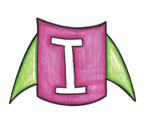 Gerar / classificar/ EscolhaPost it methodPost it methodPost it methodcircle writingcircle writingcircle writingothersothersGerar ideias:https://www.youtube.com/watch?v=E-CWmjn7fn0Selecionar as Ideias: https://www.youtube.com/watch?v=lQQ2Z1txy_wDiretor gol:https://youtu.be/vKgcVzroT1Y IdéiasGerar / classificar/ EscolhaGerar ideias:https://www.youtube.com/watch?v=E-CWmjn7fn0Selecionar as Ideias: https://www.youtube.com/watch?v=lQQ2Z1txy_wDiretor gol:https://youtu.be/vKgcVzroT1Y Planejamento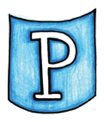 Goal DirectorAnalysis of interested partiesAnalysis of interested partiesAnalysis of interested partiesTime-Resource-and responsibility planTime-Resource-and responsibility planTime-Resource-and responsibility planRisk analysisPlano de Tempo, Responsabilidade e Recursos:https://youtu.be/PPLicCtIsMARisk analysis:https://youtu.be/B9MRnTm_3i0Análise das partes interessadas:https://youtu.be/0pbwaqnDNnw PlanejamentoPlano de Tempo, Responsabilidade e Recursos:https://youtu.be/PPLicCtIsMARisk analysis:https://youtu.be/B9MRnTm_3i0Análise das partes interessadas:https://youtu.be/0pbwaqnDNnw Lançando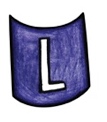 Let's dance all together:https://youtu.be/f2p8l6ulQeIAvaliação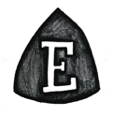 Grand-mother’s hand(3 good things - 2 to be improved)Grand-mother’s hand(3 good things - 2 to be improved)Grand-mother’s hand(3 good things - 2 to be improved)Grand-mother’s hand(3 good things - 2 to be improved)Grand-mother’s hand(3 good things - 2 to be improved)Grand-mother’s hand(3 good things - 2 to be improved)Grand-mother’s hand(3 good things - 2 to be improved)Grand-mother’s hand(3 good things - 2 to be improved)Avaliação da aprendizagem de línguasEvaluation of language learning/scaffolding toolGrading an oral lesson:https://youtu.be/t2Al52HalxA